Cluster:			Health SciencePathway:			Diagnostic	State Program Name:	Electrocardiograph TechnicianOCAS Code:			Diagnostic Services				CIP Code:			51.0902 Electrocardiograph Technology/TechnicianSOC Code:			29-2031.00 Cardiovascular Technologists and TechniciansApproved Assessments:	8307 Certified Cardiographic Technician				8520 EKG Technician (EKG1)				8721 EKG Technician (CET)Description Electrocardiograph (ECG or EKG) technicians usually work under the supervision of physicians or licensed nurses in hospitals, doctors' offices, or clinics. They operate electrocardiogram equipment to monitor the patient’s heart rhythm. Students in this major complete the Health Careers Core Curriculum (Technology Center), medical terminology, and anatomy and physiology. They also learn how to connect electrodes to patients, monitor equipment output, record test results, and identify emergencies or abnormalities. Additionally, students are provided the opportunity to use the theory in practical clinical experiences. Total Hours Original Framework:		525Total Hour Recommended:			600Prerequisites:					NoneNo Specific Requirements in Oklahoma2016 Courses Offered at:Course OutlinesCourse Name:	Course Hours:	Course Description:	Course Objectives:Recommended Resources:Campuses Approved For This Career Major HoursCourse Title225.00Health Careers Core Curriculum (Technology Center)45.00Core Medical Terminology120.00Anatomy and Physiology15.00Core Healthcare Provider CPR and First Aid15.00EKG Management15.00Analyze EKG Tracing90.00EKG PracticumDistrictCampusCaddo-Kiowa Technology CenterFt CobbCentral Technology CenterDrumrightCentral Technology CenterSapulpaHigh Plains Technology CenterWoodwardRed River Technology CenterDuncanSouthwest Technology CenterAltusLocal NameActionsElectrocardiograph Technician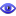 Electrocardiograph TechnicianElectrocardiograph TechnicianElectrocardiograph TechnicianElectrocardiograph TechnicianElectrocardiograph Technician